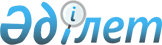 IV сайланған Алматы қаласы мәслихаты XXIV сессиясының 2009 жылғы 21 желтоқсандағы «2010-2012 жылдарға арналған Алматы қаласының бюджеті туралы» № 272 шешіміне өзгерістер мен толықтырулар енгізу туралы
					
			Күшін жойған
			
			
		
					IV сайланған Алматы қаласы мәслихатының ХХVІІ сессиясының 2010 жылғы 12 сәуірдегі N 306 шешімі. Алматы қаласы Әділет департаментінде 2010 жылғы 19 сәуірде N 841 тіркелді. Қолдану мерзімінің аяқталуына байланысты шешімнің күші жойылды - Алматы қаласы мәслихатының 2011 жылғы 29 шілдедегі N 464 шешімімен      Ескерту. Қолдану мерзімінің аяқталуына байланысты шешімнің күші жойылды - IV сайланған Алматы қаласы мәслихатының XXXXVІ сессиясының 2011.07.29 N 464 шешімімен.      «Қазақстан Республикасының Бюджет Кодексінің 106, 108 баптарына, Қазақстан Республикасының «Қазақстан Республикасындағы жергілікті мемлекеттік басқару және өзін-өзі басқару туралы» Заңының 6, 7 баптарына, Қазақстан Республикасының 29 наурыз 2010 жылғы «2010-2012 жылдарға арналған республикалық бюджет туралы» Заңына өзгерістер мен толықтырулар енгізу туралы № 259-IV Заңына және «2010 – 2012 жылдарға арналған республикалық бюджет туралы» Қазақстан Республикасының Заңын іске асыру туралы» Қазақстан Республикасы Үкіметінің 2009 жылғы 22 желтоқсандағы № 2162 қаулысына өзгерістер мен толықтырулар енгізу туралы 31 наурыз 2010 жылғы № 250 қаулысына сәйкес IV сайланған Алматы қаласының мәслихаты ШЕШІМ ЕТТІ:

      IV сайланған Алматы қаласы мәслихаты XXIV сессиясының «2010-2012 жылдарға арналған Алматы қаласының бюджеті туралы» 2009 жылғы 21 желтоқсандағы № 272 шешіміне (нормативтік құқықтық актілердің мемлекеттік тіркеу Тізілімінде № 828 рет санымен 2009 жылғы 24 желтоқсанда тіркелген, 2009 жылғы 26 желтоқсандағы «Алматы Ақшамы» № 151(4242), 2009 жылғы 26 желтоқсандағы «Вечерний Алматы» №157 газеттерінде жарияланған; IV сайланған Алматы қаласы мәслихаты XXIV сессиясының «2010-2012 жылдарға арналған Алматы қаласының бюджеті туралы» 2009 жылғы 21 желтоқсандағы № 272 шешіміне өзгертулер енгізу туралы» 2010 жылғы 22 қаңтардағы № 275 шешімімен өзгерістер енгізілген, нормативтік құқықтық актілердің мемлекеттік тіркеу Тізілімінде 2010 жылғы 29 қаңтарда № 835 рет санымен тіркеліп, 2010 жылғы 4 ақпандағы «Алматы Ақшамы» газетінің № 14(4259) санында, 2010 жылғы 4 ақпандағы «Вечерний Алматы» газетінің № 14-15 санында жарияланған) мынадай өзгертулер мен толықтырулар енгізілсін:



      1. 1 тармақ келесі редакцияда жазылсын:



      «1. 2010-2012 жылдарға арналған Алматы қаласының бюджеті 1, 2  және 3 қосымшаларға сәйкес мынадай көлемдерде бекітілсін, оның ішінде 2010 жылға келесі көлемдерде:

      1. кірістер – 261 017 192 мың теңге, оның ішінде:

      салықтық түсімдер – 148 077 700 мың теңге;

      салықтық емес түсімдер – 867 300 мың теңге;

      негізгі капиталды сатудан түсетін түсімдер – 4 855 000 мың теңге;

      трансферттердің түсімдері – 107 217 192 мың теңге;

      2. шығындар – 259 339 435 мың теңге;

      3. таза бюджеттік кредит беру – -100 000 мың теңге, оның ішінде:

      бюджеттік кредиттерді өтеу – 100 000 мың теңге;

      4. қаржы активтерімен жасалатын операциялар бойынша сальдо – 1 045 043 мың теңге, оның ішінде:

      қаржы активтерін сатып алу – 1 045 043 мың теңге;

      5. бюджет профициті – 732 714 мың теңге;

      6. бюджет профицитін пайдалану – - 732 714 мың теңге, оның ішінде:



      6-тармақтағы «3 049 645» цифрлары «3 212 258» цифрларымен ауыстырылсын;



      7-тармақтағы «664 886» цифрлары «672 965» цифрларымен ауыстырылсын;



      8-тармақтағы «6 379 879» цифрлары «6 946 037» цифрларымен ауыстырылсын;



      9-тармақтағы «34 893 425» цифрлары «37 958 629» цифрларымен ауыстырылсын;



      10-тармақтағы «32 772 890» цифрлары «33 053 436» цифрларымен ауыстырылсын;



      11-тармақтағы «6 914 291» цифрлары «7 101 433» цифрларымен ауыстырылсын;



      12-тармақтағы «24 377 092» цифрлары «26 291 956» цифрларымен ауыстырылсын;



      13-тармақтағы «4 749 307» цифрлары «14 132 655» цифрларымен ауыстырылсын;



      13-1-тармақтағы «14 293 970» цифрлары «14 365 056» цифрларымен ауыстырылсын;



      14-тармақтағы «1 150 170» цифрлары «1 156 126» цифрларымен ауыстырылсын;



      15-тармақтағы «798 255» цифрлары «802 883» цифрларымен ауыстырылсын;



      16-тармақтағы «40 165 244» цифрлары «45 851 240» цифрларымен ауыстырылсын;



      17-тармақтағы «1 030 094» цифрлары «2 285 643» цифрларымен ауыстырылсын;



      18-тармақтағы «4 173 450» цифрлары «2 463 185» цифрларымен ауыстырылсын;



      19-тармақтағы «750 000» цифрлары «1 160 000» цифрларымен ауыстырылсын.



      2. 1, 2, 3 қосымшалар осы шешімнің 1, 2, 3 қосымшаларына сәйкес жаңа редакцияда жазылсын.



      3. Осы шешім 2010 жылдың 1 қаңтарынан бастап қолданысқа енгізіледі.      IV сайланған

      Алматы қаласы мәслихаты

      XXVII сессиясының төрағасы                Б. Шин      IV сайланған Алматы қаласы

      мәслихатының хатшысы                      Т. Мұқашев

IV сайланған Алматы қаласы

мәслихатының XXVII сессиясының

2010 жылғы 12 сәуірдегі

№ 306 шешіміне 1 қосымша АЛМАТЫ ҚАЛАСЫНЫҢ 2010 ЖЫЛҒА АРНАЛҒАН БЮДЖЕТІ 

      IV сайланған

      Алматы қаласы мәслихаты

      XXVII сессиясының төрағасы                Б. Шин      IV сайланған Алматы қаласы

      мәслихатының хатшысы                      Т. Мұқашев

IV сайланған Алматы қаласы

мәслихатының XXVII сессиясының

2010 жылғы 12 сәуірдегі

№ 306 шешіміне 2 қосымша АЛМАТЫ ҚАЛАСЫНЫҢ 2011 ЖЫЛҒА АРНАЛҒАН БЮДЖЕТІ      IV сайланған

      Алматы қаласы мәслихаты

      XXVII сессиясының төрағасы                Б. Шин      IV сайланған Алматы қаласы

      мәслихатының хатшысы                      Т. МұқашевIV сайланған Алматы қаласы

мәслихатының XXVII сессиясының

2010 жылғы 12 сәуірдегі

№ 306 шешіміне 3 қосымша 

АЛМАТЫ ҚАЛАСЫНЫҢ 2012 ЖЫЛҒА АРНАЛҒАН БЮДЖЕТІ      IV сайланған

      Алматы қаласы мәслихаты

      XXVII сессиясының төрағасы                Б. Шин      IV сайланған Алматы қаласы

      мәслихатының хатшысы                     Т. Мұқашев
					© 2012. Қазақстан Республикасы Әділет министрлігінің «Қазақстан Республикасының Заңнама және құқықтық ақпарат институты» ШЖҚ РМК
				Санаты

   Сыныбы                  Атауы

       Iшкi сыныбыСанаты

   Сыныбы                  Атауы

       Iшкi сыныбыСанаты

   Сыныбы                  Атауы

       Iшкi сыныбыСанаты

   Сыныбы                  Атауы

       Iшкi сыныбыСанаты

   Сыныбы                  Атауы

       Iшкi сыныбыБарлығы

(мың теңге)111123I. КІРІСТЕР261 017 1921Салықтық түсімдер148 077 70001Табыс салығы67 500 5002Жеке табыс салығы67 500 50003Әлеуметтiк салық52 710 0001Әлеуметтік салық52 710 00004Меншiкке салынатын салықтар18 146 9001Мүлiкке салынатын салықтар9 980 0003Жер салығы2 196 0004Көлiк құралдарына салынатын салық5 970 0005Бірыңғай жер салығы90005Тауарларға, жұмыстарға және қызметтер көрсетуге салынатын iшкi салықтар5 532 8002Акциздер1 808 8003Табиғи және басқа ресурстарды пайдаланғаны үшiн түсетiн түсiмдер993 0004Кәсiпкерлiк және кәсiби қызметтi жүргiзгенi үшiн алынатын алымдар2 331 0005Құмар ойын бизнеске салық400 00008Заңдық мәнді іс-әрекеттерді жасағаны және (немесе) оған уәкілеттігі бар мемлекеттік органдар немесе лауазымды адамдар құжаттар бергені үшін алынатын міндетті төлемдер4 187 5001Мемлекеттік баж4 187 5002Салықтық емес түсiмдер867 30001Мемлекет меншіктен түсетін кірістер760 3001Мемлекеттік кәсіпорынның таза кірісі бөлігіндегі түсімдер40 2003Мемлекет меншігіндегі акциялардың мемлекеттік пакеттеріне дивидендтер5 1005Мемлекет меншігіндегі мүлікті жалға беруден түсетін кірістер705 0007Мемлекеттік бюджеттен берілген кредиттер бойынша сыйақылар10 00002Мемлекеттік бюджеттен қаржыландырылатын мемлекеттік мекемелердің тауарларды (жұмыстарды, қызметтер көрсетуді) өткізуінен түсетін түсімдер2 0001Мемлекеттік бюджеттен қаржыландырылатын мемлекеттік мекемелердің тауарларды (жұмыстарды, қызметтерді) өткізуінен түсетін түсімдер2 00006Басқа да салықтық емес түсiмдер105 0001Басқа да салықтық емес түсiмдер105 0003Негізгі капиталды сатудан түсетін түсімдер4 855 00001Мемлекеттік мекемелерге бекітілген, мемлекеттік мүлікті сату1 100 0001Мемлекеттік мекемелерге бекітілген, мемлекеттік мүлікті сату1 100 00003Жердi және материалдық емес активтердi сату3 755 0001Жерді сату3 700 0002Материалдық емес активтердi сату55 0004Трансферттердің түсімдері107 217 19202Мемлекеттiк басқарудың жоғары тұрған органдарынан түсетiн трансферттер107 217 1921Республикалық бюджеттен түсетiн трансферттер107 217 19201Ағымдағы нысаналы трансферттер18 679 387 02Мақсатты даму трансферттері88 537 805 Функционалдық топ           

      Бюджеттік бағдарламалардың әкiмшiсi

           Бағдарлама       АтауыФункционалдық топ           

      Бюджеттік бағдарламалардың әкiмшiсi

           Бағдарлама       АтауыФункционалдық топ           

      Бюджеттік бағдарламалардың әкiмшiсi

           Бағдарлама       АтауыФункционалдық топ           

      Бюджеттік бағдарламалардың әкiмшiсi

           Бағдарлама       АтауыФункционалдық топ           

      Бюджеттік бағдарламалардың әкiмшiсi

           Бағдарлама       АтауыБарлығы

(мың теңге)111123II. Шығындар259 339 43501Жалпы сипаттағы мемлекеттiк қызметтер 3 212 258111Республикалық маңызы бар қала мәслихатының аппараты51 331001Республикалық маңызы бар қала мәслихатының қызметін қамтамасыз ету51 331121Республикалық маңызы бар қала әкімінің аппараты1 892 631001Республикалық маңызы бар қала әкімінің қызметін қамтамасыз ету848 829002Ақпараттық жүйелер құру137 347003Мемлекеттік органдардың ғимараттарын, үй-жайлары және құрылыстарын күрделі жөндеу 8 701004Мемлекеттік органдарды материалдық-техникалық жарақтандыру10 310005Жеке және заңды тұлғаларға "жалғыз терезе" қағидаты бойынша мемлекеттік қызметтер көрсететін халыққа қызмет орталықтарының қызметін қамтамасыз ету887 444123Қаладағы аудан, аудандық маңызы бар қала, кент, ауыл (село), ауылдық (селолық) округ әкімінің аппараты748 811001Қаладағы аудан, аудандық маңызы бар қаланың, кент, ауыл (село), ауылдық (селолық) округ әкімінің қызметін қамтамасыз ету жөніндегі қызметтер398 811023Мемлекеттік органдарды материалдық-техникалық жарақтандыру350 000356Республикалық маңызы бар қаланың қаржы басқармасы406 985001Жергілікті бюджетті атқару және коммуналдық меншікті басқару саласындағы мемлекеттік саясатты іске асыру жөніндегі қызметтер122 390003Салық салу мақсатында мүлікті бағалауды жүргізу13 129004Біржолғы талондарды беру жөніндегі жұмысты және біржолғы талондарды іске асырудан сомаларды жинаудың толықтығын қамтамасыз етуді ұйымдастыру104 723010Коммуналдық меншікті жекешелендіруді ұйымдастыру152 129011Коммуналдық меншікке түскен мүлікті есепке алу, сақтау, бағалау және сату14 614357Республикалық маңызы бар қаланың экономика және бюджеттік жоспарлау басқармасы112 500001Экономикалық саясатты, мемлекеттік жоспарлау жүйесін қалыптастыру мен дамыту және республикалық маңызы бар қала, астана басқару саласындағы мемлекеттік саясатты іске асыру жөніндегі қызметтер112 50002Қорғаныс672 965350Республикалық маңызы бар қаланың жұмылдыру дайындығы, азаматтық қорғаныс, авариялар мен табиғи апаттардың алдын алуды және жоюды ұйымдастыру басқармасы118 245003Жалпыға бiрдей әскери мiндеттi атқару шеңберiндегi iс-шаралар16 210007Аумақтық қорғанысты дайындау және республикалық маңызы бар қаланың аумақтық қорғанысы102 035350Республикалық маңызы бар қаланың, астананың жұмылдыру дайындығы, азаматтық қорғаныс, авариялар мен табиғи апаттардың алдын алуды және жоюды ұйымдастыру басқармасы554 720001Жергілікті деңгейде жұмылдыру дайындығы, азаматтық қорғаныс, авариялар мен дүлей апаттардың алдын алуды және жоюды ұйымдастыру саласындағы мемлекеттік саясатты іске асыру жөніндегі қызметтер 31 421005Республикалық маңызы бар қаланың жұмылдыру дайындығы және жұмылдыру17 591006Республикалық маңызы бар қалалар ауқымындағы төтенше жағдайлардың алдын-алу және оларды жою505 70803Қоғамдық тәртіп, қауіпсіздік, құқық, сот, қылмыстық-атқару қызметі6 946 037352Республикалық маңызы бар қаланың бюджетінен қаржыландырылатын атқарушы ішкі істер органы6 072 091001Республикалық маңызы бар қала аумағында қоғамдық тәртіп пен қауіпсіздікті сақтау саласындағы мемлекеттік саясатты іске асыру жөніндегі қызметтер қамтамасыз ету5 550 678002Медициналық айықтырғыштардың және медициналық айықтырғыштардың жұмысын ұйымдастыратын полиция бөлімшелерінің жұмысын ұйымдастыру30 674003Қоғамдық тәртіпті қорғауға қатысатын азаматтарды көтермелеу 2 000005Ақпараттық жүйелерді құру30 575008Мемлекеттік органдарды материалдық-техникалық жарақтандыру17 000011Кәмелетке толмағандарды уақытша оқшалау, бейімдеуді және оңалтуды ұйымдастыру60 354012Белгілі тұратын жері және құжаттары жоқ адамдарды орналастыру қызметтері90 619013Әкімшілік тәртіппен ұсталған адамдарды ұйымдастыру28 751014Қызметтік жануарларды ұстауды ұйымдастыру28 839015Қоғамдық тәртiптi сақтау және қауiпсiздiктi қамтамасыз етуге берілетін ағымдағы нысаналы трансферттер 230 226016Республикалық бюджеттен берілетін нысаналы трансферттердің есебінен "Мак" операциясын өткізу2 375368Республикалық маңызы бар қаланың жолаушылар көлігі және автомобиль жолдары басқармасы581 896007Елдi мекендерде жол жүрісі қауiпсiздiгін қамтамасыз ету581 896373Республикалық маңызы бар қаланың құрылыс басқармасы292 050004Ішкі істер органдарының объектілерін дамыту292 05004Бiлiм беру37 958 629123Қаладағы аудан, аудандық маңызы бар қала, кент, ауыл (село), ауылдық (селолық) округ әкімі аппаратының қызметін қамтамасыз ету4 237 634004Мектепке дейінгі тәрбие ұйымдарын қолдау4 237 634359Республикалық маңызы бар қаланың туризм, дене шынықтыру және спорт басқармасы 1 392 086006Балалар мен жасөспірімдерге спорт бойынша қосымша білім беру 1 101 907007Мамандандырылған бiлiм беру ұйымдарында спорттағы дарынды балаларға жалпы бiлiм беру290 179360Республикалық маңызы бар қаланың білім беру басқармасы22016616003Жалпы білім беру19 216 557004Арнаулы бiлiм беру бағдарламалары бойынша жалпы бiлiм беру1 428 032005Мамандандырылған бiлiм беру ұйымдарында дарынды балаларға жалпы бiлiм беру456 478008Балалар үшін қосымша білім беру915 549353Республикалық маңызы бар қаланың денсаулық сақтау басқармасы127 290043Техникалық және кәсіби, орта білімнен кейінгі білім беру мекемелерінде мамандар даярлау127 290360Республикалық маңызы бар қаланың білім беру басқармасы3 463 639018Кәсіптік оқытуды ұйымдастыру10 829024Техникалық және кәсіптік білім беру ұйымдарында мамандар даярлау3 452 810353Республикалық маңызы бар қаланың денсаулық сақтау басқармасы38 066003Кадрлардың біліктілігін арттыру және қайта даярлау38 066360Республикалық маңызы бар қаланың білім беру басқармасы545 156012Кадрлардың біліктілігін арттыру және оларды қайта даярлау132 906060Даярлау және қайта даярлау412 250360Республикалық маңызы бар қаланың білім беру басқармасы3 041 270001Жергілікті деңгейде білім беру саласындағы мемлекеттік саясатты іске асыру жөніндегі қызметтер85 969006Республикалық маңызы бар қаланың мемлекеттік білім беру мекемелерінде білім беру жүйесін ақпараттандыру123 955007Республикалық маңызы бар қаланың мемлекеттік білім беру мекемелер үшін оқулықтар мен оқу-әдiстемелiк кешендерді сатып алу және жеткізу867 173009Республикалық маңызы бар қала ауқымындағы мектеп олимпиадаларын және мектептен тыс іс-шараларды өткiзу198 767010Өңірлік жұмыспен қамту және кадрларды қайта даярлау стратегиясын іске асыру шеңберінде білім беру объектілерін күрделі, ағымды жөндеу1 608 220013Балалар мен жеткіншектердің психикалық денсаулығын зерттеу және халыққа психологиялық-медициналық-

педагогикалық консультациялық көмек көрсету68 770014Дамуында проблемалары бар балалар мен жеткіншектердің оңалту және әлеуметтік бейімдеу88 416373Республикалық маңызы бар қаланың құрылыс басқармасы3 096 872006Алматы қаласындағы білім беру объектілерін сейсмикалық күшейту108 170007Алматы қаласында өңірлік жұмыспен қамту және кадрларды қайта даярлау стратегиясын іске асыру шеңберінде білім беру объектілерін сейсмотұрақтылығын күшейту944 000037Білім беру объектілерін салу және реконструкциялау2 044 70205Денсаулық сақтау33 053 436353Республикалық маңызы бар қаланың денсаулық сақтау басқармасы62 200004Республикалық бюджет қаражаты көрсетілетін медициналық көмекті қоспағанда, бастапқы медициналық-санитарлық көмек және денсаулық сақтау ұйымдары мамандарын жіберу бойынша стационарлық медициналық көмек көрсету62 200353Республикалық маңызы бар қаланың денсаулық сақтау басқармасы567 181005Жергілікті денсаулық сақтау ұйымдары үшін қанды, оның құрамдарын және дәрілерді өндіру119 364006Ана мен баланы қорғау323 871007Салауатты өмір салтын насихаттау123 141017Шолғыншы эпидемиологиялық қадағалау жүргізу үшін тест-жүйелерін сатып алу805353Республикалық маңызы бар қаланың денсаулық сақтау басқармасы4 642 139009Туберкулезден, жұқпалы және психикалық аурулардан және жүйкесі бұзылуынан зардап шегетін адамдарға медициналық көмек көрсету2 794 737019Туберкулез ауруларын туберкулез ауруларына қарсы препараттарымен қамтамасыз ету94 393020Диабет ауруларын диабетке қарсы препараттарымен қамтамасыз ету406 937022Бүйрек жетімсіз ауруларды дәрі-дәрмек құралдарымен, диализаторлармен, шығыс материалдарымен және бүйрегі алмастырылған ауруларды дәрі-дәрмек құралдарымен қамтамасыз ету351 656026Гемофилиямен ауыратын ересек адамдарды емдеу кезінде қанның ұюы факторлармен қамтамасыз ету398 688027Халыққа иммунды алдын алу жүргізу үшін вакциналарды және басқа иммундық-биологиялық препараттарды орталықтандырылған сатып алу469 947036Жіті миокард инфаркт сырқаттарын тромболитикалық препараттармен қамтамасыз ету 125 781353Республикалық маңызы бар қаланың денсаулық сақтау басқармасы7 381 245010Республикалық бюджеттен қаражаты есебінен көрсетілетін медициналық көмекті қоспағанда, халыққа амбулаторлық-емханалық көмек көрсету5 801 917014Халықтың жекелеген санаттарын амбулаториялық деңгейде дәрілік заттармен және мамандандырылған балалар және емдік тамақ өнімдерімен қамтамасыз ету1 579 328353Республикалық маңызы бар қаланың денсаулық сақтау басқармасы2 878 909011Жедел медициналық көмек көрсету және санитарлық авиация2 864 458029Республикалық маңызы бар қаланың, астананың арнайы медициналық жабдықтау базалары14 451353Республикалық маңызы бар қаланың денсаулық сақтау басқармасы1 107 300001Жергілікті деңгейде денсаулық сақтау саласындағы мемлекеттік саясатты іске жөніндегі қызметтер60 735008Қазақстан Республикасында ЖҚТБ індетінің алдын алу және қарсы күрес жөніндегі іс-шараларды іске асыру237 550016Елді мекен шегінен тыс жерлерде емделуге тегін және жеңілдетілген жол жүрумен қамтамасыз ету2 948018Ақпараттық талдау орталықтарының қызметін қамтамасыз ету22 390032Денсаулық сақтау ұйымдарының ғимараттарын, үй-жайлары мен құрылыстарын күрделі жөндеу 126 889033Денсаулық сақтау ұйымдарын материалдық-техникалық жарақтандыру656 788373Республикалық маңызы бар қаланың құрылыс басқармасы16414462009Алматы қаласында денсаулық сақтау объектілерін сейсмикалық күшейту774 767010Сейсмотұрақтылығы күшейтілетін денсаулық сақтау объектілерін күрделі жөндеуге берілетін ағымдағы нысаналы трансферттер361 314038Денсаулық сақтау объектілерін салу және реконструкциялау15 278 38106Әлеуметтiк көмек және әлеуметтiк қамсыздандыру7 101 433355Республикалық маңызы бар қаланың жұмыспен қамту және әлеуметтік бағдарламалар басқармасы1 252 399002Жалпы үлгідегі медициналық-әлеуметтік мекемелерде (ұйымдарда) қарттар мен мүгедектерге арнаулы әлеуметтік қызметтер көрсету343 747020Психоневрологиялық медициналық-әлеуметтік мекемелерде (ұйымдарда) психоневрологиялық аурулармен ауыратын мүгедектер үшін арнаулы әлеуметтік қызметтер көрсету478 222021Оңалту орталықтарында қарттарға, мүгедектерге, оның ішінде мүгедек балаларға арнаулы әлеуметтік қызметтер көрсету 189 232022Мүгедектерді оңалтуды жүзеге асыратын мекемелердің (ұйымдардың) қызметтері241 198360Республикалық маңызы бар қаланың білім беру басқармасы561 822016Жетiм балаларды, ата-анасының қамқорлығынсыз қалған балаларды әлеуметтiк қамсыздандыру561 822373Республикалық маңызы бар қаланың құрылыс басқармасы8 551039Әлеуметтік қамтамасыз ету объектілерін салу және реконструкциялау8 551123Қаладағы аудан, аудандық маңызы бар қала, кент, ауыл (село), ауылдық (селолық) округ әкімінің аппараты140 762003Мұқтаж азаматтарға үйінде әлеуметтік көмек көрсету140 762355Республикалық маңызы бар қаланың жұмыспен қамту және әлеуметтік бағдарламалар басқармасы4 685 381003Еңбекпен қамту бағдарламасы877 944006Мемлекеттік атаулы әлеуметтік көмек161 101007Тұрғын үй көмегі287 688008Жергілікті өкілді органдардың шешімі бойынша азаматтардың жекелеген санаттарына әлеуметтік көмек2 495 441009Мүгедектерді әлеуметтік қолдау123 58301218 жасқа дейінгі балаларға мемлекеттік жәрдемақылар44 413015Мүгедектерді оңалту жеке бағдарламасына сәйкес, мұқтаж мүгедектерді міндетті гигиеналық құралдармен қамтамасыз етуге, және ымдау тілі мамандарының, жеке көмекшілердің қызмет көрсету68 816016Белгілі бір тұрғылықты жері жоқ адамдарды әлеуметтік бейімдеу101 805024Ұлы Отан соғысындағы Жеңістің 65 жылдығына орай Ұлы Отан соғысының қатысушылары мен мүгедектеріне Тәуелсіз Мемлекеттер Достастығы елдері бойынша, Қазақстан Республикасының аумағы бойынша жол жүруін, сондай-ақ оларға және олармен бірге жүретін адамдарға Мәскеу, Астана қалаларында мерекелік іс-шараларға қатысуы үшін тамақтануына, тұруына, жол жүруіне арналған шығыстарын төлеуді қамтамасыз ету 33 044025Ұлы Отан соғысындағы Жеңістің 65 жылдығына орай Ұлы Отан соғысының қатысушылары мен мүгедектеріне, сондай-ақ оларға теңестірілген, оның ішінде майдандағы армия құрамына кірмеген, 1941 жылғы 22 маусымнан бастап 1945 жылғы 3 қыркүйек аралығындағы кезеңде әскери бөлімшелерде, мекемелерде, әскери-оқу орындарында әскери қызметтен өткен, запасқа босатылған (отставка), «1941-1945 жж. Ұлы Отан соғысында Германияны жеңгенi үшiн» медалімен немесе «Жапонияны жеңгені үшін» медалімен марапатталған әскери қызметшілерге, Ұлы Отан соғысы жылдарында тылда кемінде алты ай жұмыс істеген (қызметте болған) адамдарға біржолғы материалдық көмек төлеу491 546355Республикалық маңызы бар қаланың жұмыспен қамту және әлеуметтік бағдарламалар басқармасы452 518001Жергілікті деңгейде облыстың жұмыспен қамтуды қамтамасыз ету және үшін әлеуметтік бағдарламаларды іске асыру саласындағы мемлекеттік саясатты іске асыру жөніндегі қызметтер317 073013Жәрдемақыларды және басқа да әлеуметтік төлемдерді есептеу, төлеу мен жеткізу бойынша қызметтерге ақы төлеу20 801019Республикалық бюджеттен берілетін нысаналы трансферттер есебiнен үкіметтік емес секторда мемлекеттік әлеуметтік тапсырысты орналастыру114 64407Тұрғын үй-коммуналдық шаруашылық26 291 956371Республикалық маңызы бар қаланың энергетика және коммуналдық шаруашылық басқармасы280 324008Инженерлік коммуникациялық инфрақұрылымды дамыту, жайластыру және (немесе) сатып алу280 324373Республикалық маңызы бар қаланың құрылыс басқармасы13 868 767012Мемлекеттік коммуналдық тұрғын үй қорының тұрғын үй құрылысы және (немесе) сатып алу1 596 905017Инженерлік коммуникациялық инфрақұрылымды дамыту, жайластыру және (немесе) сатып алу10 287 105019Тұрғын үй салу 1 984 757374Республикалық маңызы бар қаланың тұрғын үй басқармасы49 856001Жергілікті деңгейде тұрғын үй мәселелері бойынша мемлекеттік саясатты іске асыру жөніндегі қызметтер48 956005Мемлекеттiк қажеттiлiктер үшiн жер учаскелерiн алып қою, соның iшiнде сатып алу жолымен алып қою және осыған байланысты жылжымайтын мүлiктi иелiктен айыру500009Мемлекеттік органдарды материалдық-техникалық жарақтандыру400123Қаладағы аудан, аудандық маңызы бар қала, кент, ауыл (село), ауылдық (селолық) округ әкімінің аппараты1 253 848015Өңірлік жұмыспен қамту және кадрларды қайта даярлау стратегиясын іске асыру шеңберінде инженерлік коммуникациялық инфрақұрылымды жөндеу 1 253 848354Республикалық маңызы бар қаланың табиғи ресурстар және табиғатты пайдалануды реттеу басқармасы2 836 230010Кадрларды қайта даярлау және өңірлік жұмыспен қамту стратегиясын іске асыру шеңберінде ерекше қорғалатын табиғат аумақтарын және су шаруашылығы ғимараттарын жөндеу2 508 513014Сумен жабдықтау және су бөлу жүйесiнiң қызмет етуi327 717371Республикалық маңызы бар қаланың энергетика және коммуналдық шаруашылық басқармасы1 990 516001Жергілікті деңгейде энергетика және коммуналдық шаруашылық саласындағы мемлекеттік саясатты іске асыру жөніндегі қызметтер37 638005Коммуналдық шаруашылық дамыту531 361006Сумен жабдықтау және су бөлу жүйесін қалыптастыру62 249014Өңірлік жұмыспен қамту және кадрларды қайта даярлау стратегиясын іске асыру шеңберінде инженерлік коммуникациялық инфрақұрылымды жөндеу 1 122 220015Өңірлік жұмыспен қамту және кадрларды қайта даярлау стратегиясын іске асыру шеңберінде инженерлік коммуникациялық инфрақұрылымды дамыту237 048123Қаладағы аудан, аудандық маңызы бар қала, кент, ауыл (село), ауылдық (селолық) округ әкімінің аппараты4 938 472008Елді мекендерде көшелерді жарықтандыру1 289 263009Елді мекендердің санитариясын қамтамасыз ету1 892 639010Жерлеу орындарын күтіп-ұстау және туысы жоқ адамдарды жерлеу60 636011Елді мекендерді абаттандыру мен көгалдандыру1 695 934373Республикалық маңызы бар қаланың құрылыс басқармасы1 073 943013Қала көркейтуін дамыту1 073 94308Мәдениет, спорт, туризм және ақпараттық кеңістiк14 132 655123Қаладағы аудан, аудандық маңызы бар қала, кент, ауыл (село), ауылдық (селолық) округ әкімінің аппараты38 048006Жергілікті деңгейде мәдени-демалыс жұмыстарын қолдау38 048361Республикалық маңызы бар қаланың мәдениет басқармасы1 790 850001Жергiлiктi деңгейде мәдениет саласындағы мемлекеттік саясатты іске асыру жөніндегі қызметтер32 963003Мәдени-демалыс жұмысын қолдау1 175 903004Мемлекет қайраткерлерін мәңгі есте сақтау46 458005Тарихи-мәдени мұра ескерткіштерін сақтауды және оларға қол жетімділікті қамтамасыз ету84 045007Театр және музыка өнерiн қолдау211 490008Зоопарктер мен дендропарктердiң жұмыс iстеуiн қамтамасыз ету239 991373Республикалық маңызы бар қаланың құрылыс басқармасы9 847014Мәдениет объектілерін дамыту9 847359Республикалық маңызы бар қаланың туризм, дене шынықтыру және спорт басқармасы 1 314 476001Жергілікті деңгейде туризм, дене шынықтыру және спорт саласындағы мемлекеттік саясатты іске асыру жөніндегі қызметтер32 884003Республикалық маңызы бар қала деңгейінде спорттық жарыстар өткiзу143 672004Әртүрлi спорт түрлерi бойынша республикалық маңызы бар қала, астана құрама командаларының мүшелерiн дайындау және олардың республикалық және халықаралық спорт жарыстарына қатысуы1 137 920373Республикалық маңызы бар қаланың құрылыс басқармасы9 237 959015Спорт объектілерін дамыту9 237 959358Республикалық маңызы бар қаланың мұрағат және құжаттар басқармасы133 022001Жергiлiктi деңгейде мұрағат ісiн басқару бойынша мемлекеттік саясатты іске асыру жөніндегі қызметтер14 009002Мұрағаттық қордың сақталуын қамтамасыз ету119 013361Республикалық маңызы бар қаланың мәдениет басқармасы 276 309009Қалалық кiтапханалардың жұмыс iстеуiн қамтамасыз ету276 309362Республикалық маңызы бар қаланың ішкі саясат басқармасы648 470005Газеттер мен журналдар арқылы мемлекеттік ақпараттық саясат жүргізу 318 470006Телерадиохабарлары арқылы мемлекеттік ақпараттық саясат жүргізу330 000363Республикалық маңызы бар қаланың тілдерді дамыту басқармасы207 553001Жергілікті деңгейде тілдерді дамыту саласындағы мемлекеттік саясатты іске асыру жөніндегі қызметтер25 103002Мемлекеттік тілді және Қазақстан халықтарының басқа да тілдерін дамыту182 450373Республикалық маңызы бар қаланың құрылыс басқармасы59 457016Мұрағат объектілерін дамыту59 457359Республикалық маңызы бар қаланың туризм, дене шынықтыру және спорт басқармасы19 500013Туристтік қызметті реттеу19 500362Республикалық маңызы бар қаланың ішкі саясат басқармасы258 293001Жергілікті деңгейде мемлекеттік,ішкі саясатты іске асыру жөніндегі қызметтер256 189008Мемлекеттік органдарды материалдық-техникалық жарақтандыру2 104377Жастар саясаты мәселелері басқармасы Алматы қаласы138 871001Жергілікті деңгейде жастар саясаты мәселелері бойынша мемлекеттік саясатты іске асыру жөніндегі қызметтер13 737003Жастар саясаты саласындағы өңірлік бағдарламаларды iске асыру125 13409Отын-энергетика кешенi және жер қойнауын пайдалану14 365 056371Республикалық маңызы бар қаланың энергетика және коммуналдық шаруашылық басқармасы14 365 056012Жылу-энергетикалық жүйені дамыту14 365 05610Ауыл, су, орман, балық шаруашылығы, ерекше қорғалатын табиғи аумақтар, қоршаған ортаны және жануарлар дүниесін қорғау, жер қатынастары1 156 126354Республикалық маңызы бар қаланың табиғи ресурстар және табиғатты пайдалануды реттеу басқармасы214 339009Коммуналдық меншіктегі су шаруашылығы құрылыстарының жұмыс істеуін қамтамасыз ету 214 339354Республикалық маңызы бар қаланың табиғи ресурстар және табиғатты пайдалануды реттеу басқармасы891 891001Жергілікті деңгейде қоршаған ортаны қорғау саласындағы мемлекеттік саясатты іске асыру жөніндегі қызметтер48 997004Қоршаған ортаны қорғау бойынша іс-шаралар 734 055005Қоршаған ортаны қорғау объектілерін дамыту40 222006Жергiлiктi маңызы бар ерекше қорғалатын табиғи аумақтарды күтiп-ұстау және қорғау68 617351Республикалық маңызы бар қаланың жер қатынастары басқармасы45 226001Республикалық маңызы бар қала аумағында жер қатынастарын реттеу саласындағы мемлекеттік саясатты іске асыру жөніндегі қызметтер45 226364Республикалық маңызы бар қаланың кәсіпкерлік және өнеркәсіп басқармасы4 670016Эпизоотияға қарсы іс-шаралар жүргізу4 67011Өнеркәсіп, сәулет, қала құрылысы және құрылыс қызметі802 883365Республикалық маңызы бар қаланың сәулет, қала құрылысы басқармасы688 689001Жергілікті деңгейде сәулет және құрылысы саласындағы мемлекеттік саясатты іске асыру жөніндегі қызметтер80 283002Елді мекендердегі құрылыстардың бас жоспарын әзірлеу608 406366Республикалық маңызы бар қаланың мемлекеттік сәулет-құрылыс бақылауы басқармасы73 876001Жергілікті деңгейде мемлекеттік сәулет-құрылыс саласындағы мемлекеттік саясатты іске асыру жөніндегі қызметтер73 876373Республикалық маңызы бар қаланың құрылыс басқармасы40 318001Жергілікті деңгейде құрылыс саласындағы мемлекеттік саясатты іске асыру жөніндегі қызметтер40 31812Көлiк және коммуникация45 851 240368Республикалық маңызы бар қаланың жолаушылар көлігі және автомобиль жолдары басқармасы42 892 471002Көлік инфрақұрылымын дамыту36 846 586003Автомобиль жолдарының жұмыс істеуін қамтамасыз ету6 045 885368Республикалық маңызы бар қаланың жолаушылар көлігі және автомобиль жолдары басқармасы2 958 769001Жергілікті деңгейде көлік және коммуникация саласында мемлекеттік саясатты іске асыру жөніндегі қызметтер43 569005Әлеуметтiк маңызы бар iшкi қатынастар бойынша жолаушылар тасымалдарын ұйымдастыру130 000008Өңірлік жұмыспен қамту және кадрларды қайта даярлау стратегиясын іске асыру шеңберінде аудандық маңызы бар автомобиль жолдарын, қала және елді-мекендер көшелерін жөндеу және ұстау2 785 20013Басқалар1 240 600364Республикалық маңызы бар қаланың кәсіпкерлік және өнеркәсіп басқармасы52 590001Жергілікті деңгейде кәсіпкерлікті және өнеркәсіпті дамыту саласындағы мемлекеттік саясатты іске асыру жөніндегі қызметтер52 590364Республикалық маңызы бар қаланың кәсіпкерлік және өнеркәсіп басқармасы28 010003Кәсіпкерлік қызметті қолдау28 010356Республикалық маңызы бар қаланың қаржы басқармасы1 160 000013Республикалық маңызы бар қаланың жергілікті атқарушы органының резервi1 160 00014Борышқа қызмет көрсету233 958356Республикалық маңызы бар қаланың қаржы басқармасы233958018Жергілікті атқарушы органдардың республикалық бюджеттен қарыздар бойынша сыйақылар мен өзге де төлемдерді төлеу бойынша борышына қызмет көрсету 233 95815Трансферттер66 320 203356Республикалық маңызы бар қаланың қаржы басқармасы66 320 203006Нысаналы трансферттерді қайтару215 504007Бюджеттік алулар54 999 926024Мемлекеттік органдардың функцияларын мемлекеттік басқарудың төмен тұрған деңгейлерінен жоғарғы деңгейлерге беруге байланысты жоғары тұрған бюджеттерге берілетін ағымдағы нысаналы трансферттер11 004 773029Облыстық бюджеттерге, Астана және Алматы қалаларының бюджеттеріне әкiмшiлiк-аумақтық бiрлiктiң саяси, экономикалық және әлеуметтiк тұрақтылығына, адамдардың өмiрi мен денсаулығына қатер төндiретiн табиғи және техногендік сипаттағы төтенше жағдайлар туындаған жағдайда, жалпы республикалық немесе халықаралық маңызы бар іс-шаралар жүргізуге берілетін ағымдағы нысаналы трансферттер100 000III. Таза бюджеттік кредит беру -100 0005Бюджеттік кредиттерді өтеу100 00001Бюджеттік кредиттерді өтеу100 0001Мемлекеттік бюджеттен берілген бюджеттік кредиттерді өтеу100 000IV. Қаржы активтерімен жасалатын операциялар бойынша сальдо:1 045 043Қаржы активтерін сатып алу1 045 04313Басқалар1 045 043356Республикалық маңызы бар қаланың қаржы басқармасы1 045 043012Заңды тұлғалардың жарғылық капиталын қалыптастыру немесе ұлғайту1 045 043V. Бюджеттік профицит732 714VI. Бюджет профицитін пайдалану -732 714Санаты

  Сыныбы                      Атауы

      Iшкi сыныбыСанаты

  Сыныбы                      Атауы

      Iшкi сыныбыСанаты

  Сыныбы                      Атауы

      Iшкi сыныбыСанаты

  Сыныбы                      Атауы

      Iшкi сыныбыСанаты

  Сыныбы                      Атауы

      Iшкi сыныбыБарлығы

(мың теңге) 111123I. КІРІСТЕР180 296 546 1Салықтық түсімдер149 202 320 01Табыс салығы66 897 000 2Жеке табыс салығы66 897 000 03Әлеуметтiк салық54 400 000 1Әлеуметтік салық54 400 000 04Меншiкке салынатын салықтар17 852 000 1Мүлiкке салынатын салықтар10 450 000 3Жер салығы2 301 100 4Көлiк құралдарына салынатын салық5 100 000 5Бірыңғай жер салығы900 05Тауарларға, жұмыстарға және қызметтер көрсетуге салынатын iшкi салықтар5 762 920 2Акциздер1 912 300 3Табиғи және басқа ресурстарды пайдаланғаны үшiн түсетiн түсiмдер1 010 000 4Кәсiпкерлiк және кәсiби қызметтi жүргiзгенi үшiн алынатын алымдар2 440 620 5Құмар ойын бизнеске салық400 000 08Заңдық мәнді іс-әрекеттерді жасағаны және (немесе) оған уәкілеттігі бар мемлекеттік органдар немесе лауазымды адамдар құжаттар бергені үшін алынатын міндетті төлемдер4 290 400 1Мемлекеттік баж4 290 400 2Салықтық емес түсiмдер1 363 940 01Мемлекет меншіктен түсетін кірістер1 251 940 1Мемлекеттік кәсіпорынның таза кірісі бөлігіндегі түсімдер35 500 3Мемлекет меншігіндегі акциялардың мемлекеттік пакеттеріне дивидендтер5 130 5Мемлекет меншігіндегі мүлікті жалға беруден түсетін кірістер711 310 7Мемлекеттік бюджеттен берілген кредиттер бойынша сыйақылар500 000 02Мемлекеттік бюджеттен қаржыландырылатын мемлекеттік мекемелердің тауарларды (жұмыстарды, қызметтер көрсетуді) өткізуінен түсетін түсімдер2 000 1Мемлекеттік бюджеттен қаржыландырылатын мемлекеттік мекемелердің тауарларды (жұмыстарды, қызметтерді) өткізуінен түсетін түсімдер2 000 06Басқа да салықтық емес түсiмдер110 000 1Басқа да салықтық емес түсiмдер110 000 3Негізгі капиталды сатудан түсетін түсімдер3 560 000 03Жердi және материалдық емес активтердi сату3 560 000 1Жерді сату3 500 000 2Материалдық емес активтердi сату60 000 4Трансферттердің түсімдері26 170 286 02Мемлекеттiк басқарудың жоғары тұрған органдарынан түсетiн трансферттер26 170 286 1Республикалық бюджеттен түсетiн трансферттер26 170 286 Функционалдық топ

       Бюджеттік бағдарламалардың әкiмшiсi

            Бағдарлама         АтауыФункционалдық топ

       Бюджеттік бағдарламалардың әкiмшiсi

            Бағдарлама         АтауыФункционалдық топ

       Бюджеттік бағдарламалардың әкiмшiсi

            Бағдарлама         АтауыФункционалдық топ

       Бюджеттік бағдарламалардың әкiмшiсi

            Бағдарлама         АтауыФункционалдық топ

       Бюджеттік бағдарламалардың әкiмшiсi

            Бағдарлама         АтауыБарлығы

(мың теңге) 111123II. Шығындар179 641 319 01Жалпы сипаттағы мемлекеттiк қызметтер 1 934 425 111Республикалық маңызы бар қала мәслихатының аппараты70 981 001Республикалық маңызы бар қала мәслихатының қызметін қамтамасыз ету70 981 121Республикалық маңызы бар қала әкімінің аппараты944 844 001Республикалық маңызы бар қала әкімінің қызметін қамтамасыз ету944 844 123Қаладағы аудан, аудандық маңызы бар қала, кент, ауыл (село), ауылдық (селолық) округ әкімінің аппараты487 960 001Қаладағы аудан, аудандық маңызы бар қаланың, кент, ауыл (село), ауылдық (селолық) округ әкімінің қызметін қамтамасыз ету жөніндегі қызметтер487 960 356Республикалық маңызы бар қаланың қаржы басқармасы313 715 001Жергілікті бюджетті атқару және коммуналдық меншікті басқару саласындағы мемлекеттік саясатты іске асыру жөніндегі қызметтер149 406 003Салық салу мақсатында мүлікті бағалауды жүргізу13 129 004Біржолғы талондарды беру жөніндегі жұмысты және біржолғы талондарды іске асырудан сомаларды жинаудың толықтығын қамтамасыз етуді ұйымдастыру131 437 010Коммуналдық меншікті жекешелендіруді ұйымдастыру19 743 357Республикалық маңызы бар қаланың экономика және бюджеттік жоспарлау басқармасы116 925 001Экономикалық саясатты, мемлекеттік жоспарлау жүйесін қалыптастыру мен дамыту және республикалық маңызы бар қала, астана басқару саласындағы мемлекеттік саясатты іске асыру жөніндегі қызметтер116 925 02Қорғаныс521 949 350Республикалық маңызы бар қаланың жұмылдыру дайындығы, азаматтық қорғаныс, авариялар мен табиғи апаттардың алдын алуды және жоюды ұйымдастыру басқармасы69 971 003Жалпыға бiрдей әскери мiндеттi атқару шеңберiндегi iс-шаралар15 721 007Аумақтық қорғанысты дайындау және республикалық маңызы бар қаланың аумақтық қорғанысы54 250 350Республикалық маңызы бар қаланың, астананың жұмылдыру дайындығы, азаматтық қорғаныс, авариялар мен табиғи апаттардың алдын алуды және жоюды ұйымдастыру басқармасы451 978 001Жергілікті деңгейде жұмылдыру дайындығы, азаматтық қорғаныс, авариялар мен дүлей апаттардың алдын алуды және жоюды ұйымдастыру саласындағы мемлекеттік саясатты іске асыру жөніндегі қызметтер 39 698 005Республикалық маңызы бар қаланың жұмылдыру дайындығы және жұмылдыру7 595 006Республикалық маңызы бар қалалар ауқымындағы төтенше жағдайлардың алдын-алу және оларды жою404 685 03Қоғамдық тәртіп, қауіпсіздік, құқық, сот, қылмыстық-атқару қызметі8 427 633 352Республикалық маңызы бар қаланың бюджетінен қаржыландырылатын атқарушы ішкі істер органы7 857 633 001Республикалық маңызы бар қала аумағында қоғамдық тәртіп пен қауіпсіздікті сақтау саласындағы мемлекеттік саясатты іске асыру жөніндегі қызметтер қамтамасыз ету7 556 240 002Медициналық айықтырғыштардың және медициналық айықтырғыштардың жұмысын ұйымдастыратын полиция бөлімшелерінің жұмысын ұйымдастыру40 275 003Қоғамдық тәртіпті қорғауға қатысатын азаматтарды көтермелеу 1 075 011Кәмелетке толмағандарды уақытша оқшалау, бейімдеуді және оңалтуды ұйымдастыру75 347 012Белгілі тұратын жері және құжаттары жоқ адамдарды орналастыру қызметтері112 466 013Әкімшілік тәртіппен ұсталған адамдарды ұйымдастыру35 507 014Қызметтік жануарларды ұстауды ұйымдастыру36 723 368Республикалық маңызы бар қаланың жолаушылар көлігі және автомобиль жолдары басқармасы570 000 007Елдi мекендерде жол жүрісі қауiпсiздiгін қамтамасыз ету570 000 04Бiлiм беру38 034 601 123Қаладағы аудан, аудандық маңызы бар қала, кент, ауыл (село), ауылдық (селолық) округ әкімі аппаратының қызметін қамтамасыз ету3 871 548 004Мектепке дейінгі тәрбие ұйымдарын қолдау3 871 548 359Республикалық маңызы бар қаланың туризм, дене шынықтыру және спорт басқармасы 1 658 596 006Балалар мен жасөспірімдерге спорт бойынша қосымша білім беру 1 325 303 007Мамандандырылған бiлiм беру ұйымдарында спорттағы дарынды балаларға жалпы бiлiм беру333 293 360Республикалық маңызы бар қаланың білім беру басқармасы27 351 654 003Жалпы білім беру23 954 229 004Арнаулы бiлiм беру бағдарламалары бойынша жалпы бiлiм беру1 800 940 005Мамандандырылған бiлiм беру ұйымдарында дарынды балаларға жалпы бiлiм беру601 085 008Балалар мен жасөспірімдер үшін қосымша білім беру995 400 353Республикалық маңызы бар қаланың денсаулық сақтау басқармасы137 817 043Техникалық және кәсіби, орта білімнен кейінгі білім беру мекемелерінде мамандар даярлау137 817 360Республикалық маңызы бар қаланың білім беру басқармасы3 456 015 018Кәсіптік оқытуды ұйымдастыру14 792 024Техникалық және кәсіптік білім беру ұйымдарында мамандар даярлау3 441 223 353Республикалық маңызы бар қаланың денсаулық сақтау басқармасы1 290 003Кадрлардың біліктілігін арттыру және қайта даярлау1 290 360Республикалық маңызы бар қаланың білім беру басқармасы140 669 012Кадрлардың біліктілігін арттыру және оларды қайта даярлау140 669 360Республикалық маңызы бар қаланың білім беру басқармасы1 417 012 001Жергілікті деңгейде білім беру саласындағы мемлекеттік саясатты іске асыру жөніндегі қызметтер112 374 006Республикалық маңызы бар қаланың мемлекеттік білім беру мекемелерінде білім беру жүйесін ақпараттандыру130 595 007Республикалық маңызы бар қаланың мемлекеттік білім беру мекемелер үшін оқулықтар мен оқу-әдiстемелiк кешендерді сатып алу және жеткізу769 886 009Республикалық маңызы бар қала ауқымындағы мектеп олимпиадаларын және мектептен тыс іс-шараларды өткiзу198 767 013Балалар мен жеткіншектердің психикалық денсаулығын зерттеу және халыққа психологиялық-медициналық-педагогикалық консультациялық көмек көрсету86 888 014Дамуында проблемалары бар балалар мен жеткіншектердің оңалту және әлеуметтік бейімдеу118 502 05Денсаулық сақтау17 235 503 353Республикалық маңызы бар қаланың денсаулық сақтау басқармасы682 698 005Жергілікті денсаулық сақтау ұйымдары үшін қанды, оның құрамдарын және дәрілерді өндіру138 355 006Ана мен баланы қорғау422 444 007Салауатты өмір салтын насихаттау121 034 017Шолғыншы эпидемиологиялық қадағалау жүргізу үшін тест-жүйелерін сатып алу865 353Республикалық маңызы бар қаланың денсаулық сақтау басқармасы3 689 180 009Туберкулезден, жұқпалы және психикалық аурулардан және жүйкесі бұзылуынан зардап шегетін адамдарға медициналық көмек көрсету3 135 256 022Бүйрек жетімсіз ауруларды дәрі-дәрмек құралдарымен, диализаторлармен, шығыс материалдарымен және бүйрегі алмастырылған ауруларды дәрі-дәрмек құралдарымен қамтамасыз ету352 283 027Халыққа иммунды алдын алу жүргізу үшін вакциналарды және басқа иммундық-биологиялық препараттарды орталықтандырылған сатып алу201 641 353Республикалық маңызы бар қаланың денсаулық сақтау басқармасы9 337 078 010Республикалық бюджеттен қаражаты есебінен көрсетілетін медициналық көмекті қоспағанда, халыққа амбулаторлық-емханалық көмек көрсету7 620 293 014Халықтың жекелеген санаттарын амбулаториялық деңгейде дәрілік заттармен және мамандандырылған балалар және емдік тамақ өнімдерімен қамтамасыз ету1 716 785 353Республикалық маңызы бар қаланың денсаулық сақтау басқармасы3 183 006 011Жедел медициналық көмек көрсету және санитарлық авиация3 166 371 029Республикалық маңызы бар қаланың, астананың арнайы медициналық жабдықтау базалары16 635 353Республикалық маңызы бар қаланың денсаулық сақтау басқармасы343 541 001Жергілікті деңгейде денсаулық сақтау саласындағы мемлекеттік саясатты іске жөніндегі қызметтер89 650 008Қазақстан Республикасында ЖҚТБ індетінің алдын алу және қарсы күрес жөніндегі іс-шараларды іске асыру223 503 016Елді мекен шегінен тыс жерлерде емделуге тегін және жеңілдетілген жол жүрумен қамтамасыз ету3 169 018Ақпараттық талдау орталықтарының қызметін қамтамасыз ету27 219 06Әлеуметтiк көмек және әлеуметтiк қамсыздандыру6 048 419 355Республикалық маңызы бар қаланың жұмыспен қамту және әлеуметтік бағдарламалар басқармасы1 025 681 002Жалпы үлгідегі медициналық-әлеуметтік мекемелерде (ұйымдарда) қарттар мен мүгедектерге арнаулы әлеуметтік қызметтер көрсету256 980 020Психоневрологиялық медициналық-әлеуметтік мекемелерде (ұйымдарда) психоневрологиялық аурулармен ауыратын мүгедектер үшін арнаулы әлеуметтік қызметтер көрсету367 404 021Оңалту орталықтарында қарттарға, мүгедектерге, оның ішінде мүгедек балаларға арнаулы әлеуметтік қызметтер көрсету 242 615 022Мүгедектерді оңалтуды жүзеге асыратын мекемелердің (ұйымдардың) қызметтері158 682 360Республикалық маңызы бар қаланың білім беру басқармасы683 535 016Жетiм балаларды, ата-анасының қамқорлығынсыз қалған балаларды әлеуметтiк қамсыздандыру683 535 123Қаладағы аудан, аудандық маңызы бар қала, кент, ауыл (село), ауылдық (селолық) округ әкімінің аппараты189 477 003Мұқтаж азаматтарға үйінде әлеуметтік көмек көрсету189 477 355Республикалық маңызы бар қаланың жұмыспен қамту және әлеуметтік бағдарламалар басқармасы3 719 605 003Еңбекпен қамту бағдарламасы278 810 006Мемлекеттік атаулы әлеуметтік көмек160 253 007Тұрғын үй көмегі264 276 008Жергілікті өкілді органдардың шешімі бойынша азаматтардың жекелеген санаттарына әлеуметтік көмек2 717 036 009Мүгедектерді әлеуметтік қолдау127 459 01218 жасқа дейінгі балаларға мемлекеттік жәрдемақылар42 246 015Мүгедектерді оңалту жеке бағдарламасына сәйкес, мұқтаж мүгедектерді міндетті гигиеналық құралдармен қамтамасыз етуге, және ымдау тілі мамандарының, жеке көмекшілердің қызмет көрсету57 816 016Белгілі бір тұрғылықты жері жоқ адамдарды әлеуметтік бейімдеу58 059 024Ұлы Отан соғысындағы Жеңістің 65 жылдығына Ұлы Отан соғысының қатысушылары мен мүгедектерінің жол жүруін қамтамасыз ету2 600 025Ұлы Отан соғысындағы Жеңістің 65 жылдығына Ұлы Отан соғысының қатысушылары мен мүгедектеріне біржолғы материалдық көмекті төлеу11 050 355Республикалық маңызы бар қаланың жұмыспен қамту және әлеуметтік бағдарламалар басқармасы430 121 001Жергілікті деңгейде облыстың жұмыспен қамтуды қамтамасыз ету және үшін әлеуметтік бағдарламаларды іске асыру саласындағы мемлекеттік саясатты іске асыру жөніндегі қызметтер407 656 013Жәрдемақыларды және басқа да әлеуметтік төлемдерді есептеу, төлеу мен жеткізу бойынша қызметтерге ақы төлеу22 465 07Тұрғын үй-коммуналдық шаруашылық5 601 866 374Республикалық маңызы бар қаланың тұрғын үй басқармасы59 355 001Жергілікті деңгейде тұрғын үй мәселелері бойынша мемлекеттік саясатты іске асыру жөніндегі қызметтер59 355 371Республикалық маңызы бар қаланың энергетика және коммуналдық шаруашылық басқармасы48 668 001Жергілікті деңгейде энергетика және коммуналдық шаруашылық саласындағы мемлекеттік саясатты іске асыру жөніндегі қызметтер48 668 123Қаладағы аудан, аудандық маңызы бар қала, кент, ауыл (село), ауылдық (селолық) округ әкімінің аппараты5 493 843 008Елді мекендерде көшелерді жарықтандыру1 001 100 009Елді мекендердің санитариясын қамтамасыз ету3 132 257 010Жерлеу орындарын күтіп-ұстау және туысы жоқ адамдарды жерлеу60 636 011Елді мекендерді абаттандыру мен көгалдандыру1 299 850 08Мәдениет, спорт, туризм және ақпараттық кеңістiк5 172 363 123Қаладағы аудан, аудандық маңызы бар қала, кент, ауыл (село), ауылдық (селолық) округ әкімінің аппараты41 965 006Жергілікті деңгейде мәдени-демалыс жұмыстарын қолдау41 965 361Республикалық маңызы бар қаланың мәдениет басқармасы1 936 173 001Жергiлiктi деңгейде мәдениет саласындағы мемлекеттік саясатты іске асыру жөніндегі қызметтер44 637 003Мәдени-демалыс жұмысын қолдау1 230 885 005Тарихи-мәдени мұра ескерткіштерін сақтауды және оларға қол жетімділікті қамтамасыз ету97 788 007Театр және музыка өнерiн қолдау284 784 008Зоопарктер мен дендропарктердiң жұмыс iстеуiн қамтамасыз ету278 079 359Республикалық маңызы бар қаланың туризм, дене шынықтыру және спорт басқармасы 1 465 217 001Жергілікті деңгейде туризм, дене шынықтыру және спорт саласындағы мемлекеттік саясатты іске асыру жөніндегі қызметтер38 749 003Республикалық маңызы бар қала деңгейінде спорттық жарыстар өткiзу148 327 004Әртүрлi спорт түрлерi бойынша республикалық маңызы бар қала, астана құрама командаларының мүшелерiн дайындау және олардың республикалық және халықаралық спорт жарыстарына қатысуы1 278 141 358Республикалық маңызы бар қаланың мұрағат және құжаттар басқармасы161 513 001Жергiлiктi деңгейде мұрағат ісiн басқару бойынша мемлекеттік саясатты іске асыру жөніндегі қызметтер17 892 002Мұрағаттық қордың сақталуын қамтамасыз ету143 621 361Республикалық маңызы бар қаланың мәдениет басқармасы 332 677 009Қалалық кiтапханалардың жұмыс iстеуiн қамтамасыз ету332 677 362Республикалық маңызы бар қаланың ішкі саясат басқармасы667 907 005Газеттер мен журналдар арқылы мемлекеттік ақпараттық саясат жүргізу 337 907 006Телерадиохабарлары арқылы мемлекеттік ақпараттық саясат жүргізу330 000 363Республикалық маңызы бар қаланың тілдерді дамыту басқармасы209 161 001Жергілікті деңгейде тілдерді дамыту саласындағы мемлекеттік саясатты іске асыру жөніндегі қызметтер34 056 002Мемлекеттік тілді және Қазақстан халықтарының басқа да тілдерін дамыту175 105 359Республикалық маңызы бар қаланың туризм, дене шынықтыру және спорт басқармасы19 500 013Туристтік қызметті реттеу19 500 362Республикалық маңызы бар қаланың ішкі саясат басқармасы190 815 001Жергілікті деңгейде мемлекеттік,ішкі саясатты іске асыру жөніндегі қызметтер190 815 377Жастар саясаты мәселелері басқармасы Алматы қаласы147 435 001Жергілікті деңгейде жастар саясаты мәселелері бойынша мемлекеттік саясатты іске асыру жөніндегі қызметтер17 514 003Жастар саясаты саласындағы өңірлік бағдарламаларды iске асыру129 921 09Отын-энергетика кешенi және жер қойнауын пайдалану7 420 400 371Республикалық маңызы бар қаланың энергетика және коммуналдық шаруашылық басқармасы7 420 400 012Жылу-энергетикалық жүйені дамыту7 420 400 10Ауыл, су, орман, балық шаруашылығы, ерекше қорғалатын табиғи аумақтар, қоршаған ортаны және жануарлар дүниесін қорғау, жер қатынастары1 156 793 354Республикалық маңызы бар қаланың табиғи ресурстар және табиғатты пайдалануды реттеу басқармасы233 339 009Коммуналдық меншіктегі су шаруашылығы құрылыстарының жұмыс істеуін қамтамасыз ету 233 339 354Республикалық маңызы бар қаланың табиғи ресурстар және табиғатты пайдалануды реттеу басқармасы864 493 001Жергілікті деңгейде қоршаған ортаны қорғау саласындағы мемлекеттік саясатты іске асыру жөніндегі қызметтер63 129 004Қоршаған ортаны қорғау бойынша іс-шаралар 713 724 006Жергiлiктi маңызы бар ерекше қорғалатын табиғи аумақтарды күтiп-ұстау және қорғау87 640 351Республикалық маңызы бар қаланың жер қатынастары басқармасы58 961 001Республикалық маңызы бар қала аумағында жер қатынастарын реттеу саласындағы мемлекеттік саясатты іске асыру жөніндегі қызметтер58 961 11Өнеркәсіп, сәулет, қала құрылысы және құрылыс қызметі756 179 365Республикалық маңызы бар қаланың сәулет, қала құрылысы басқармасы610 964 001Жергілікті деңгейде сәулет және құрылысы саласындағы мемлекеттік саясатты іске асыру жөніндегі қызметтер95 964 002Елді мекендердегі құрылыстардың бас жоспарын әзірлеу515 000 366Республикалық маңызы бар қаланың мемлекеттік сәулет-құрылыс бақылауы басқармасы97 196 001Жергілікті деңгейде мемлекеттік сәулет-құрылыс саласындағы мемлекеттік саясатты іске асыру жөніндегі қызметтер97 196 373Республикалық маңызы бар қаланың құрылыс басқармасы48 019 001Жергілікті деңгейде құрылыс саласындағы мемлекеттік саясатты іске асыру жөніндегі қызметтер48 019 12Көлiк және коммуникация18 804 513 368Республикалық маңызы бар қаланың жолаушылар көлігі және автомобиль жолдары басқармасы18 749 886 002Көлік инфрақұрылымын дамыту18 749 886 368Республикалық маңызы бар қаланың жолаушылар көлігі және автомобиль жолдары басқармасы54 627 001Жергілікті деңгейде көлік және коммуникация саласында мемлекеттік саясатты іске асыру жөніндегі қызметтер54 627 13Басқалар1 082 715 364Республикалық маңызы бар қаланың кәсіпкерлік және өнеркәсіп басқармасы64 503 001Жергілікті деңгейде кәсіпкерлікті және өнеркәсіпті дамыту саласындағы мемлекеттік саясатты іске асыру жөніндегі қызметтер64 503 364Республикалық маңызы бар қаланың кәсіпкерлік және өнеркәсіп басқармасы28 010 003Кәсіпкерлік қызметті қолдау28 010 356Республикалық маңызы бар қаланың қаржы басқармасы990 202 013Республикалық маңызы бар қаланың жергілікті атқарушы органының резервi990 202 14Борышқа қызмет көрсету166 955 356Республикалық маңызы бар қаланың қаржы басқармасы166 955 005Жергілікті атқарушы органдардың борышына қызмет көрсету166 955 15Трансферттер67 277 005 356Республикалық маңызы бар қаланың қаржы басқармасы67 277 005 007Бюджеттік алулар67 277 005 III. Таза бюджеттік кредит беру -1000000Бюджеттік кредиттері- 5Бюджеттік кредиттерді өтеу1 000 000 01Бюджеттік кредиттерді өтеу1 000 000 1Мемлекеттік бюджеттен берілген бюджеттік кредиттерді өтеу1 000 000 V. Бюджеттік профицит1 655 227 VI. Бюджет профицитін пайдалану -1 655 227 Санаты

    Сыныбы                     Атауы

        Iшкi сыныбы Санаты

    Сыныбы                     Атауы

        Iшкi сыныбы Санаты

    Сыныбы                     Атауы

        Iшкi сыныбы Санаты

    Сыныбы                     Атауы

        Iшкi сыныбы Санаты

    Сыныбы                     Атауы

        Iшкi сыныбы Барлығы

(мың теңге) 111123I. КІРІСТЕР167 560 467 1Салықтық түсімдер154 670 550 01Табыс салығы69 270 000 2Жеке табыс салығы69 270 000 03Әлеуметтiк салық56 430 000 1Әлеуметтік салық56 430 000 04Меншiкке салынатын салықтар18 582 050 1Мүлiкке салынатын салықтар10 925 000 3Жер салығы2 406 150 4Көлiк құралдарына салынатын салық5 250 000 5Бірыңғай жер салығы900 05Тауарларға, жұмыстарға және қызметтер көрсетуге салынатын iшкi салықтар5 995 100 2Акциздер1 981 100 3Табиғи және басқа ресурстарды пайдаланғаны үшiн түсетiн түсiмдер1 055 000 4Кәсiпкерлiк және кәсiби қызметтi жүргiзгенi үшiн алынатын алымдар2 559 000 5Құмар ойын бизнеске салық400 000 08Заңдық мәнді іс-әрекеттерді жасағаны және (немесе) оған уәкілеттігі бар мемлекеттік органдар немесе лауазымды адамдар құжаттар бергені үшін алынатын міндетті төлемдер4 393 400 1Мемлекеттік баж4 393 400 2Салықтық емес түсiмдер1 374 030 01Мемлекет меншіктен түсетін кірістер1 262 030 1Мемлекеттік кәсіпорынның таза кірісі бөлігіндегі түсімдер37 600 3Мемлекет меншігіндегі акциялардың мемлекеттік пакеттеріне дивидендтер6 660 5Мемлекет меншігіндегі мүлікті жалға беруден түсетін кірістер717 770 7Мемлекеттік бюджеттен берілген кредиттер бойынша сыйақылар500 000 02Мемлекеттік бюджеттен қаржыландырылатын мемлекеттік мекемелердің тауарларды (жұмыстарды, қызметтер көрсетуді) өткізуінен түсетін түсімдер2 000 1Мемлекеттік бюджеттен қаржыландырылатын мемлекеттік мекемелердің тауарларды (жұмыстарды, қызметтерді) өткізуінен түсетін түсімдер2 000 06Басқа да салықтық емес түсiмдер110 000 1Басқа да салықтық емес түсiмдер110 000 3Негізгі капиталды сатудан түсетін түсімдер3 560 000 03Жердi және материалдық емес активтердi сату3 560 000 1Жерді сату3 500 000 2Материалдық емес активтердi сату60 000 4Трансферттердің түсімдері7 955 887 02Мемлекеттiк басқарудың жоғары тұрған органдарынан түсетiн трансферттер7 955 887 1Республикалық бюджеттен түсетiн трансферттер7 955 887 Функционалдық топ

       Бюджеттік бағдарламалардың әкiмшiсi

            Бағдарлама         АтауыФункционалдық топ

       Бюджеттік бағдарламалардың әкiмшiсi

            Бағдарлама         АтауыФункционалдық топ

       Бюджеттік бағдарламалардың әкiмшiсi

            Бағдарлама         АтауыФункционалдық топ

       Бюджеттік бағдарламалардың әкiмшiсi

            Бағдарлама         АтауыФункционалдық топ

       Бюджеттік бағдарламалардың әкiмшiсi

            Бағдарлама         АтауыБарлығы

(мың теңге) 111123II. Шығындар167 946 543 01Жалпы сипаттағы мемлекеттiк қызметтер 2 012 223 111Республикалық маңызы бар қала мәслихатының аппараты72 224 001Республикалық маңызы бар қала мәслихатының қызметін қамтамасыз ету72 224 121Республикалық маңызы бар қала әкімінің аппараты1 004 531 001Республикалық маңызы бар қала әкімінің қызметін қамтамасыз ету1 004 531 123Қаладағы аудан, аудандық маңызы бар қала, кент, ауыл (село), ауылдық (селолық) округ әкімінің аппараты498 172 001Қаладағы аудан, аудандық маңызы бар қаланың, кент, ауыл (село), ауылдық (селолық) округ әкімінің қызметін қамтамасыз ету жөніндегі қызметтер498 172 356Республикалық маңызы бар қаланың қаржы басқармасы318 500 001Жергілікті бюджетті атқару және коммуналдық меншікті басқару саласындағы мемлекеттік саясатты іске асыру жөніндегі қызметтер150 472 003Салық салу мақсатында мүлікті бағалауды жүргізу13 129 004Біржолғы талондарды беру жөніндегі жұмысты және біржолғы талондарды іске асырудан сомаларды жинаудың толықтығын қамтамасыз етуді ұйымдастыру135 156 010Коммуналдық меншікті жекешелендіруді ұйымдастыру19 743 357Республикалық маңызы бар қаланың экономика және бюджеттік жоспарлау басқармасы118 796 001Экономикалық саясатты, мемлекеттік жоспарлау жүйесін қалыптастыру мен дамыту және республикалық маңызы бар қала, астана басқару саласындағы мемлекеттік саясатты іске асыру жөніндегі қызметтер118 796 02Қорғаныс561 459 350Республикалық маңызы бар қаланың жұмылдыру дайындығы, азаматтық қорғаныс, авариялар мен табиғи апаттардың алдын алуды және жоюды ұйымдастыру басқармасы75 569 003Жалпыға бiрдей әскери мiндеттi атқару шеңберiндегi iс-шаралар16 979 007Аумақтық қорғанысты дайындау және республикалық маңызы бар қаланың аумақтық қорғанысы58 590 350Республикалық маңызы бар қаланың, астананың жұмылдыру дайындығы, азаматтық қорғаныс, авариялар мен табиғи апаттардың алдын алуды және жоюды ұйымдастыру басқармасы485 890 001Жергілікті деңгейде жұмылдыру дайындығы, азаматтық қорғаныс, авариялар мен дүлей апаттардың алдын алуды және жоюды ұйымдастыру саласындағы мемлекеттік саясатты іске асыру жөніндегі қызметтер 40 627 005Республикалық маңызы бар қаланың жұмылдыру дайындығы және жұмылдыру8 203 006Республикалық маңызы бар қалалар ауқымындағы төтенше жағдайлардың алдын-алу және оларды жою437 060 03Қоғамдық тәртіп, қауіпсіздік, құқық, сот, қылмыстық-атқару қызметі8 585 912 352Республикалық маңызы бар қаланың бюджетінен қаржыландырылатын атқарушы ішкі істер органы8 015 912 001Республикалық маңызы бар қала аумағында қоғамдық тәртіп пен қауіпсіздікті сақтау саласындағы мемлекеттік саясатты іске асыру жөніндегі қызметтер қамтамасыз ету7 706 265 002Медициналық айықтырғыштардың және медициналық айықтырғыштардың жұмысын ұйымдастыратын полиция бөлімшелерінің жұмысын ұйымдастыру40 639 003Қоғамдық тәртіпті қорғауға қатысатын азаматтарды көтермелеу 1 172 011Кәмелетке толмағандарды уақытша оқшалау, бейімдеуді және оңалтуды ұйымдастыру77 386 012Белгілі тұратын жері және құжаттары жоқ адамдарды орналастыру қызметтері116 183 013Әкімшілік тәртіппен ұсталған адамдарды ұйымдастыру36 686 014Қызметтік жануарларды ұстауды ұйымдастыру37 581 368Республикалық маңызы бар қаланың жолаушылар көлігі және автомобиль жолдары басқармасы570 000 007Елдi мекендерде жол жүрісі қауiпсiздiгін қамтамасыз ету570 000 04Бiлiм беру39 496 366 123Қаладағы аудан, аудандық маңызы бар қала, кент, ауыл (село), ауылдық (селолық) округ әкімі аппаратының қызметін қамтамасыз ету3 871 548 004Мектепке дейінгі тәрбие ұйымдарын қолдау3 871 548 359Республикалық маңызы бар қаланың туризм, дене шынықтыру және спорт басқармасы 1 680 748 006Балалар мен жасөспірімдерге спорт бойынша қосымша білім беру 1 344 675 007Мамандандырылған бiлiм беру ұйымдарында спорттағы дарынды балаларға жалпы бiлiм беру336 073 360Республикалық маңызы бар қаланың білім беру басқармасы27 789 435 003Жалпы білім беру24 321 532 004Арнаулы бiлiм беру бағдарламалары бойынша жалпы бiлiм беру1 852 086 005Мамандандырылған бiлiм беру ұйымдарында дарынды балаларға жалпы бiлiм беру620 417 008Балалар мен жасөспірімдер үшін қосымша білім беру995 400 353Республикалық маңызы бар қаланың денсаулық сақтау басқармасы141 090 043Техникалық және кәсіби, орта білімнен кейінгі білім беру мекемелерінде мамандар даярлау141 090 360Республикалық маңызы бар қаланың білім беру басқармасы3 490 909 018Кәсіптік оқытуды ұйымдастыру15 363 024Техникалық және кәсіптік білім беру ұйымдарында мамандар даярлау3 475 546 353Республикалық маңызы бар қаланың денсаулық сақтау басқармасы1 290 003Кадрлардың біліктілігін арттыру және қайта даярлау1 290 360Республикалық маңызы бар қаланың білім беру басқармасы140 669 012Кадрлардың біліктілігін арттыру және оларды қайта даярлау140 669 360Республикалық маңызы бар қаланың білім беру басқармасы1 424 790 001Жергілікті деңгейде білім беру саласындағы мемлекеттік саясатты іске асыру жөніндегі қызметтер113 674 006Республикалық маңызы бар қаланың мемлекеттік білім беру мекемелерінде білім беру жүйесін ақпараттандыру130 595 007Республикалық маңызы бар қаланың мемлекеттік білім беру мекемелер үшін оқулықтар мен оқу-әдiстемелiк кешендерді сатып алу және жеткізу769 886 009Республикалық маңызы бар қала ауқымындағы мектеп олимпиадаларын және мектептен тыс іс-шараларды өткiзу198 767 013Балалар мен жеткіншектердің психикалық денсаулығын зерттеу және халыққа психологиялық-медициналық-

педагогикалық консультациялық көмек көрсету90 005 014Дамуында проблемалары бар балалар мен жеткіншектердің оңалту және әлеуметтік бейімдеу121 863 373Республикалық маңызы бар қаланың құрылыс басқармасы955 887 006Алматы қаласындағы білім беру объектілерін сейсмикалық күшейту955 887 05Денсаулық сақтау17 339 326 353Республикалық маңызы бар қаланың денсаулық сақтау басқармасы686 804 005Жергілікті денсаулық сақтау ұйымдары үшін қанды, оның құрамдарын және дәрілерді өндіру138 811 006Ана мен баланы қорғау425 852 007Салауатты өмір салтын насихаттау121 276 017Шолғыншы эпидемиологиялық қадағалау жүргізу үшін тест-жүйелерін сатып алу865 353Республикалық маңызы бар қаланың денсаулық сақтау басқармасы3 708 690 009Туберкулезден, жұқпалы және психикалық аурулардан және жүйкесі бұзылуынан зардап шегетін адамдарға медициналық көмек көрсету3 154 766 022Бүйрек жетімсіз ауруларды дәрі-дәрмек құралдарымен, диализаторлармен, шығыс материалдарымен және бүйрегі алмастырылған ауруларды дәрі-дәрмек құралдарымен қамтамасыз ету352 283 027Халыққа иммунды алдын алу жүргізу үшін вакциналарды және басқа иммундық-биологиялық препараттарды орталықтандырылған сатып алу201 641 353Республикалық маңызы бар қаланың денсаулық сақтау басқармасы9 385 651 010Республикалық бюджеттен қаражаты есебінен көрсетілетін медициналық көмекті қоспағанда, халыққа амбулаторлық-емханалық көмек көрсету7 668 866 014Халықтың жекелеген санаттарын амбулаториялық деңгейде дәрілік заттармен және мамандандырылған балалар және емдік тамақ өнімдерімен қамтамасыз ету1 716 785 353Республикалық маңызы бар қаланың денсаулық сақтау басқармасы3 291 129 011Жедел медициналық көмек көрсету және санитарлық авиация3 274 415 029Республикалық маңызы бар қаланың, астананың арнайы медициналық жабдықтау базалары16 714 353Республикалық маңызы бар қаланың денсаулық сақтау басқармасы267 052 001Жергілікті деңгейде денсаулық сақтау саласындағы мемлекеттік саясатты іске жөніндегі қызметтер91 583 008Қазақстан Республикасында ЖҚТБ індетінің алдын алу және қарсы күрес жөніндегі іс-шараларды іске асыру144 665 016Елді мекен шегінен тыс жерлерде емделуге тегін және жеңілдетілген жол жүрумен қамтамасыз ету3 422 018Ақпараттық талдау орталықтарының қызметін қамтамасыз ету27 382 06Әлеуметтiк көмек және әлеуметтiк қамсыздандыру6 348 192 355Республикалық маңызы бар қаланың жұмыспен қамту және әлеуметтік бағдарламалар басқармасы1 044 124 002Жалпы үлгідегі медициналық-әлеуметтік мекемелерде (ұйымдарда) қарттар мен мүгедектерге арнаулы әлеуметтік қызметтер көрсету265 936 020Психоневрологиялық медициналық-әлеуметтік мекемелерде (ұйымдарда) психоневрологиялық аурулармен ауыратын мүгедектер үшін арнаулы әлеуметтік қызметтер көрсету374 089 021Оңалту орталықтарында қарттарға, мүгедектерге, оның ішінде мүгедек балаларға арнаулы әлеуметтік қызметтер көрсету 243 652 022Мүгедектерді оңалтуды жүзеге асыратын мекемелердің (ұйымдардың) қызметтері160 447 360Республикалық маңызы бар қаланың білім беру басқармасы685 659 016Жетiм балаларды, ата-анасының қамқорлығынсыз қалған балаларды әлеуметтiк қамсыздандыру685 659 123Қаладағы аудан, аудандық маңызы бар қала, кент, ауыл (село), ауылдық (селолық) округ әкімінің аппараты194 864 003Мұқтаж азаматтарға үйінде әлеуметтік көмек көрсету194 864 355Республикалық маңызы бар қаланың жұмыспен қамту және әлеуметтік бағдарламалар басқармасы3 984 162 003Еңбекпен қамту бағдарламасы279 755 006Мемлекеттік атаулы әлеуметтік көмек174 675 007Тұрғын үй көмегі287 456 008Жергілікті өкілді органдардың шешімі бойынша азаматтардың жекелеген санаттарына әлеуметтік көмек2 935 931 009Мүгедектерді әлеуметтік қолдау128 831 01218 жасқа дейінгі балаларға мемлекеттік жәрдемақылар47 204 015Мүгедектерді оңалту жеке бағдарламасына сәйкес, мұқтаж мүгедектерді міндетті гигиеналық құралдармен қамтамасыз етуге, және ымдау тілі мамандарының, жеке көмекшілердің қызмет көрсету57 816 016Белгілі бір тұрғылықты жері жоқ адамдарды әлеуметтік бейімдеу59 194 024Ұлы Отан соғысындағы Жеңістің 65 жылдығына Ұлы Отан соғысының қатысушылары мен мүгедектерінің жол жүруін қамтамасыз ету2 800 025Ұлы Отан соғысындағы Жеңістің 65 жылдығына Ұлы Отан соғысының қатысушылары мен мүгедектеріне біржолғы материалдық көмекті төлеу10 500 355Республикалық маңызы бар қаланың жұмыспен қамту және әлеуметтік бағдарламалар басқармасы439 383 001Жергілікті деңгейде облыстың жұмыспен қамтуды қамтамасыз ету және үшін әлеуметтік бағдарламаларды іске асыру саласындағы мемлекеттік саясатты іске асыру жөніндегі қызметтер415 345 013Жәрдемақыларды және басқа да әлеуметтік төлемдерді есептеу, төлеу мен жеткізу бойынша қызметтерге ақы төлеу24 038 07Тұрғын үй-коммуналдық шаруашылық5 604 645 374Республикалық маңызы бар қаланың тұрғын үй басқармасы61 173 001Жергілікті деңгейде тұрғын үй мәселелері бойынша мемлекеттік саясатты іске асыру жөніндегі қызметтер61 173 371Республикалық маңызы бар қаланың энергетика және коммуналдық шаруашылық басқармасы49 629 001Жергілікті деңгейде энергетика және коммуналдық шаруашылық саласындағы мемлекеттік саясатты іске асыру жөніндегі қызметтер49 629 123Қаладағы аудан, аудандық маңызы бар қала, кент, ауыл (село), ауылдық (селолық) округ әкімінің аппараты5 493 843 008Елді мекендерде көшелерді жарықтандыру1 001 100 009Елді мекендердің санитариясын қамтамасыз ету3 132 257 010Жерлеу орындарын күтіп-ұстау және туысы жоқ адамдарды жерлеу60 636 011Елді мекендерді абаттандыру мен көгалдандыру1 299 850 08Мәдениет, спорт, туризм және ақпараттық кеңістiк5 195 520 123Қаладағы аудан, аудандық маңызы бар қала, кент, ауыл (село), ауылдық (селолық) округ әкімінің аппараты41 965 006Жергілікті деңгейде мәдени-демалыс жұмыстарын қолдау41 965 361Республикалық маңызы бар қаланың мәдениет басқармасы1 936 731 001Жергiлiктi деңгейде мәдениет саласындағы мемлекеттік саясатты іске асыру жөніндегі қызметтер45 195 003Мәдени-демалыс жұмысын қолдау1 230 885 005Тарихи-мәдени мұра ескерткіштерін сақтауды және оларға қол жетімділікті қамтамасыз ету97 788 007Театр және музыка өнерiн қолдау284 784 008Зоопарктер мен дендропарктердiң жұмыс iстеуiн қамтамасыз ету278 079 359Республикалық маңызы бар қаланың туризм, дене шынықтыру және спорт басқармасы 1 476 882 001Жергілікті деңгейде туризм, дене шынықтыру және спорт саласындағы мемлекеттік саясатты іске асыру жөніндегі қызметтер39 458 003Республикалық маңызы бар қала деңгейінде спорттық жарыстар өткiзу148 673 004Әртүрлi спорт түрлерi бойынша республикалық маңызы бар қала, астана құрама командаларының мүшелерiн дайындау және олардың республикалық және халықаралық спорт жарыстарына қатысуы1 288 751 358Республикалық маңызы бар қаланың мұрағат және құжаттар басқармасы164 474 001Жергiлiктi деңгейде мұрағат ісiн басқару бойынша мемлекеттік саясатты іске асыру жөніндегі қызметтер18 184 002Мұрағаттық қордың сақталуын қамтамасыз ету146 290 361Республикалық маңызы бар қаланың мәдениет басқармасы 332 677 009Қалалық кiтапханалардың жұмыс iстеуiн қамтамасыз ету332 677 362Республикалық маңызы бар қаланың ішкі саясат басқармасы667 907 005Газеттер мен журналдар арқылы мемлекеттік ақпараттық саясат жүргізу 337 907 006Телерадиохабарлары арқылы мемлекеттік ақпараттық саясат жүргізу330 000 363Республикалық маңызы бар қаланың тілдерді дамыту басқармасы209 958 001Жергілікті деңгейде тілдерді дамыту саласындағы мемлекеттік саясатты іске асыру жөніндегі қызметтер34 853 002Мемлекеттік тілді және Қазақстан халықтарының басқа да тілдерін дамыту175 105 359Республикалық маңызы бар қаланың туризм, дене шынықтыру және спорт басқармасы19 500 013Туристтік қызметті реттеу19 500 362Республикалық маңызы бар қаланың ішкі саясат басқармасы197 643 001Жергілікті деңгейде мемлекеттік,ішкі саясатты іске асыру жөніндегі қызметтер197 643 377Жастар саясаты мәселелері басқармасы Алматы қаласы147 783 001Жергілікті деңгейде жастар саясаты мәселелері бойынша мемлекеттік саясатты іске асыру жөніндегі қызметтер17 862 003Жастар саясаты саласындағы өңірлік бағдарламаларды iске асыру129 921 09Отын-энергетика кешенi және жер қойнауын пайдалану7 000 000 371Республикалық маңызы бар қаланың энергетика және коммуналдық шаруашылық басқармасы7 000 000 012Жылу-энергетикалық жүйені дамыту7 000 000 10Ауыл, су, орман, балық шаруашылығы, ерекше қорғалатын табиғи аумақтар, қоршаған ортаны және жануарлар дүниесін қорғау, жер қатынастары1 437 159 354Республикалық маңызы бар қаланың табиғи ресурстар және табиғатты пайдалануды реттеу басқармасы230 000 009Коммуналдық меншіктегі су шаруашылығы құрылыстарының жұмыс істеуін қамтамасыз ету 230 000 354Республикалық маңызы бар қаланың табиғи ресурстар және табиғатты пайдалануды реттеу басқармасы1 147 308 001Жергілікті деңгейде қоршаған ортаны қорғау саласындағы мемлекеттік саясатты іске асыру жөніндегі қызметтер64 044 004Қоршаған ортаны қорғау бойынша іс-шаралар 995 624 006Жергiлiктi маңызы бар ерекше қорғалатын табиғи аумақтарды күтiп-ұстау және қорғау87 640 351Республикалық маңызы бар қаланың жер қатынастары басқармасы59 851 001Республикалық маңызы бар қала аумағында жер қатынастарын реттеу саласындағы мемлекеттік саясатты іске асыру жөніндегі қызметтер59 851 11Өнеркәсіп, сәулет, қала құрылысы және құрылыс қызметі751 711 365Республикалық маңызы бар қаланың сәулет, қала құрылысы басқармасы603 815 001Жергілікті деңгейде сәулет және құрылысы саласындағы мемлекеттік саясатты іске асыру жөніндегі қызметтер98 815 002Елді мекендердегі құрылыстардың бас жоспарын әзірлеу505 000 366Республикалық маңызы бар қаланың мемлекеттік сәулет-құрылыс бақылауы басқармасы98 977 001Жергілікті деңгейде мемлекеттік сәулет-құрылыс саласындағы мемлекеттік саясатты іске асыру жөніндегі қызметтер98 977 373Республикалық маңызы бар қаланың құрылыс басқармасы48 919 001Жергілікті деңгейде құрылыс саласындағы мемлекеттік саясатты іске асыру жөніндегі қызметтер48 919 12Көлiк және коммуникация6 819 887 368Республикалық маңызы бар қаланың жолаушылар көлігі және автомобиль жолдары басқармасы6 764 567 003Автомобиль жолдарының жұмыс істеуін қамтамасыз ету6 764 567 368Республикалық маңызы бар қаланың жолаушылар көлігі және автомобиль жолдары басқармасы55 320 001Жергілікті деңгейде көлік және коммуникация саласында мемлекеттік саясатты іске асыру жөніндегі қызметтер55 320 13Басқалар993 644 364Республикалық маңызы бар қаланың кәсіпкерлік және өнеркәсіп басқармасы65 634 001Жергілікті деңгейде кәсіпкерлікті және өнеркәсіпті дамыту саласындағы мемлекеттік саясатты іске асыру жөніндегі қызметтер65 634 364Республикалық маңызы бар қаланың кәсіпкерлік және өнеркәсіп басқармасы28 010 003Кәсіпкерлік қызметті қолдау28 010 356Республикалық маңызы бар қаланың қаржы басқармасы900 000 013Республикалық маңызы бар қаланың жергілікті атқарушы органының резервi900 000 15Трансферттер65 800 499 356Республикалық маңызы бар қаланың қаржы басқармасы65 800 499 007Бюджеттік алулар65 800 499 III. Таза бюджеттік кредит беру -1600000Бюджеттік кредиттері- 5Бюджеттік кредиттерді өтеу1 600 000 01Бюджеттік кредиттерді өтеу1 600 000 1Мемлекеттік бюджеттен берілген бюджеттік кредиттерді өтеу1 600 000 V. Бюджеттік профицит1 213 924 VI. Бюджет профицитін пайдалану -1 213 924 